كلية التربية بالزلفي تقيم دورة بعنوان ( استخدام مستندات جوجلأقامت كلية التربية بالزلفي دورة بعنوان ( استخدام مستندات جوجل ) وذلك  يوم الثلاثاء الموافق ١٠ / ٢ / ١٤٣٦ .  قدمها د.عبدالكريم بن ساجي الحربي  و هدفت الدورة إلى إعطاء نبذة عن استخدام مستندات جوجل لنشر الإستفتاءات و حفظ الملفات . ولاقى محتوى الدورة استحسان الحضور من أعضاء هيئة التدريس في الكلية .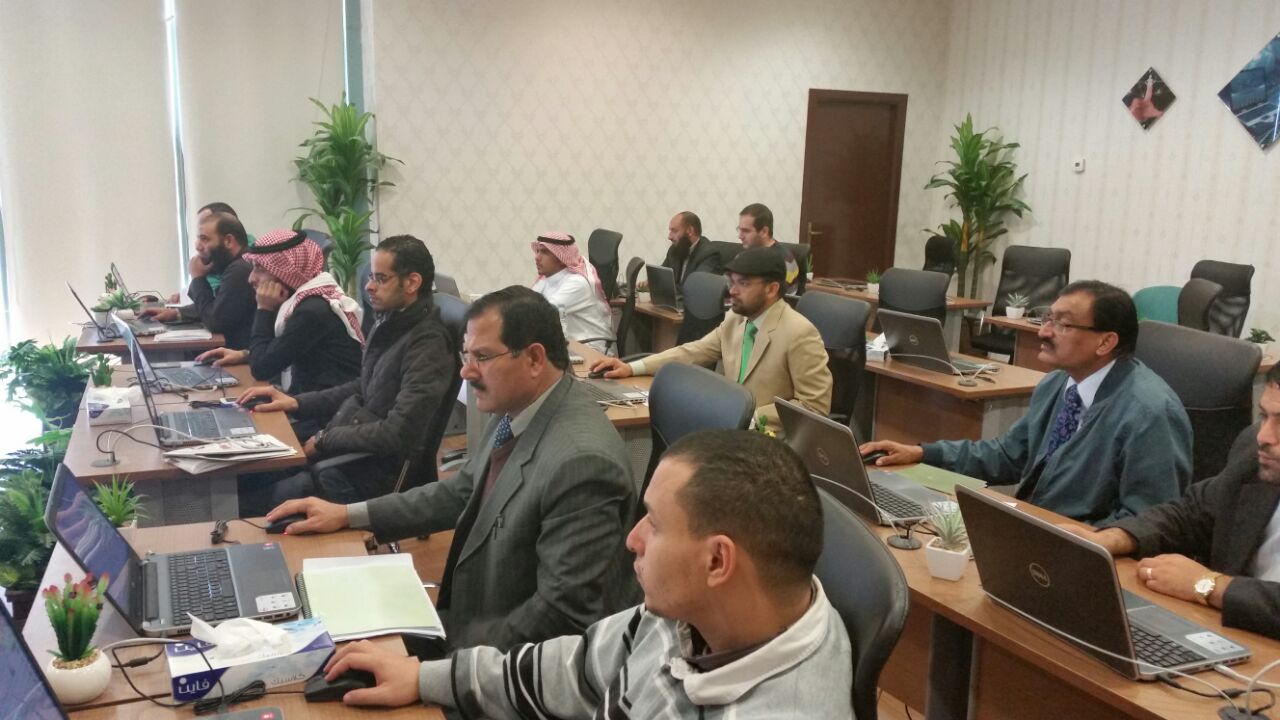 